M16.041. Spracovanie zúčtovania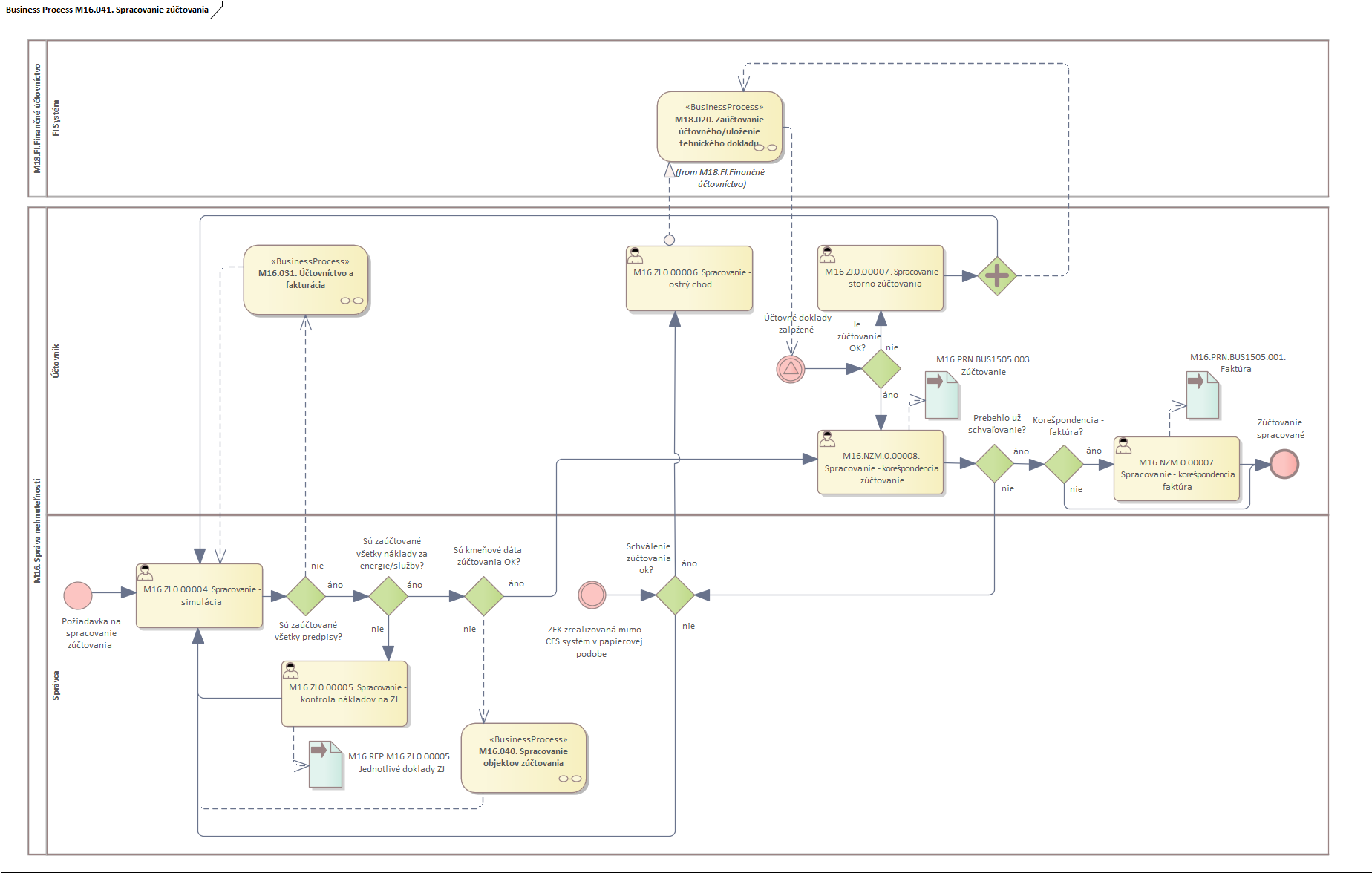 Obrázok 1 - Procesný model: Spracovanie zúčtovaniaPopis procesu Po uplynutí zúčtovacieho obdobia je potrebné vykonať proces zúčtovania v simulačnom a ostrom chode. Simulačný chod vykonáva Správca pomocou aktivity M16.ZJ.0.00004. Spracovanie – simulácia. Simulácia identifikuje možné chyby pri nájomných objektoch, zmluvách a v objektoch pre zúčtovanie. Ak nie sú zaúčtované všetky predpisy za služby, tak správca na to upozorní účtovníka a ten vykoná nápravu procesom M16.031. Účtovníctvo a fakturácia. Ak sú identifikované chyby v kmeňových dátach zúčtovania, správca vykoná proces M16.40. Spracovanie objektov zúčtovania a opraví chyby. Správca vykonáva simuláciu dovtedy, kým nie sú odstránené všetky identifikované chyby simulácie zúčtovania. Ak je simulácia v poriadku, informuje účtovníka, ktorý vykoná aktivitu M16.NZM.0.00008. Spracovanie - korešpondencia zúčtovanie v simulačnom chode, čo slúži ako podklad na schválenie ZFK a zúčtovania. Po kladnom vykonaní ZFK (v papierovej podobe mimo CES) a schválení zúčtovania účtovník vykoná aktivitu M16.ZJ.0.00006. Spracovanie – ostrý chod. Pri ostrom chode vznikajú reálne FI doklady pomocou procesu M18.020. Zaúčtovanie účtovného dokladu. Ak sa pri kontrole účtovného dokladu/zúčtovania zistí chyba, účtovník vykoná aktivitu M16.ZJ.0.00007. Spracovanie - storno zúčtovania. Ak sú účtovné doklady/zúčtovanie v poriadku, účtovník vykoná aktivitu M16.NZM.0.00008. Spracovanie - korešpondencia zúčtovanie. Ak je potrebné odberateľovi vystaviť aj faktúru, účtovník vykoná aktivitu M16.NZM.0.00007. Spracovanie - korešpondencia faktúra. Tým je proces spracovania zúčtovania ukončený.Roly a aktivityTabuľka rolí a aktivítTabuľka 1 - roly a aktivityPopis vykonaných aktivítTabuľka 2 - popis vykonaných aktivítBusiness workflow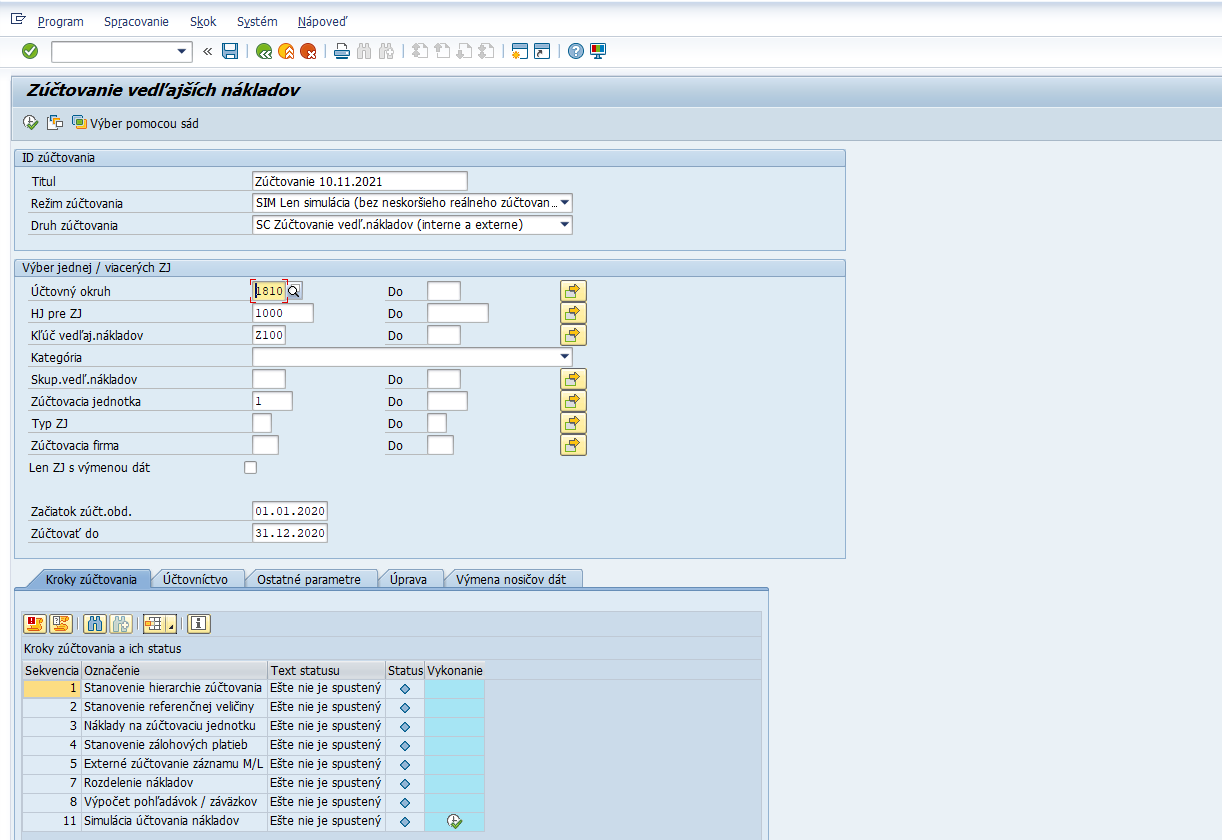 Obrázok 2 - Vykonanie zúčtovania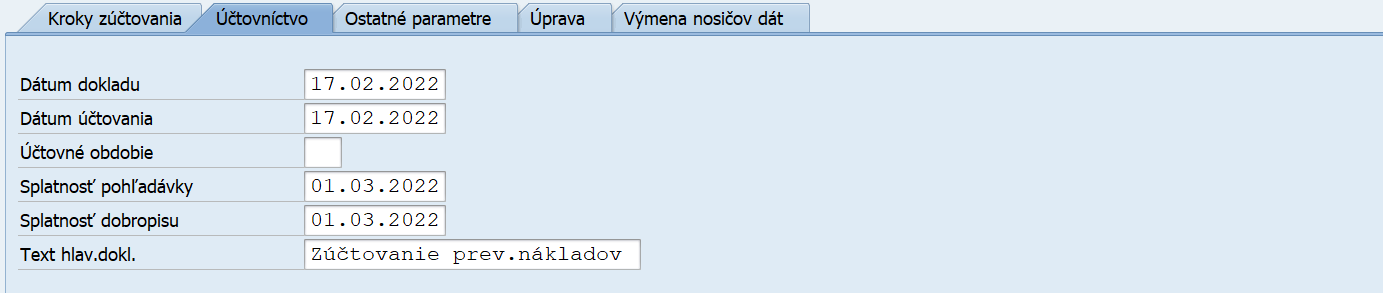 Obrázok 3– Vykonanie zúčtovania – Účtovníctvo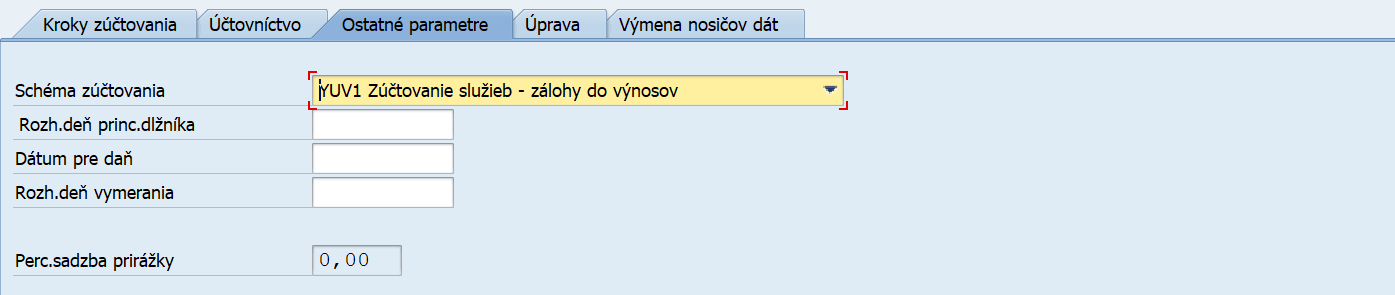 Obrázok 4 - Vykonanie zúčtovania - Ostatné parametrePoznámka: Polia: Rozh.deň princ.dlžníka, Dátum pre daň, Rozh.deň vymerania nie sú relevantné pre proces spracovania zúčtovania podľa DŠR, tieto údaje sa nebudú vypĺňať.Poznámka: Záložky: Úprava, Výmena nosičov dát nie sú relevantné pre proces spracovania zúčtovania podľa DŠR, tieto údaje sa nebudú vypĺňať.Tabuľka 3 - zoznam polí – vykonanie zúčtovania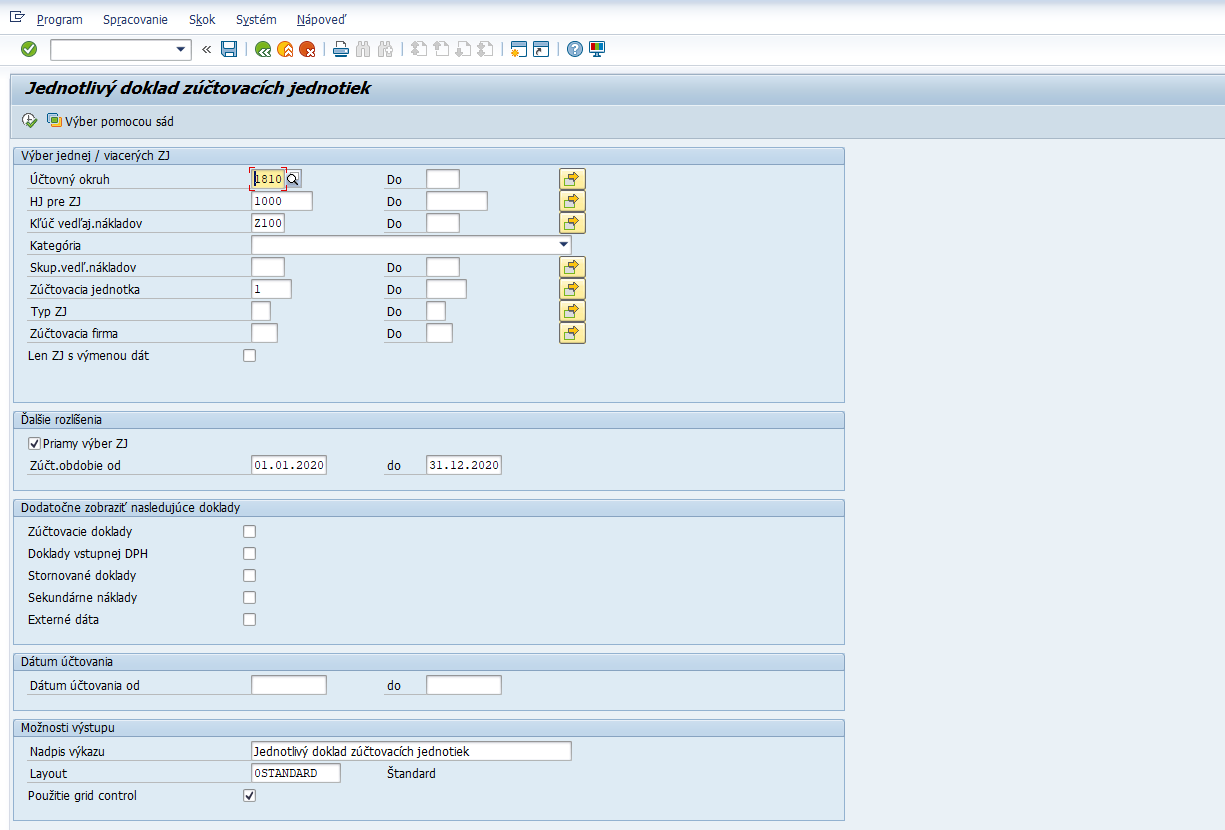 Obrázok 5 – Jednotlivé doklady zúčtovacích jednotiekTabuľka 4 - zoznam polí – jednotlivé doklady zúčtovacích jednotiek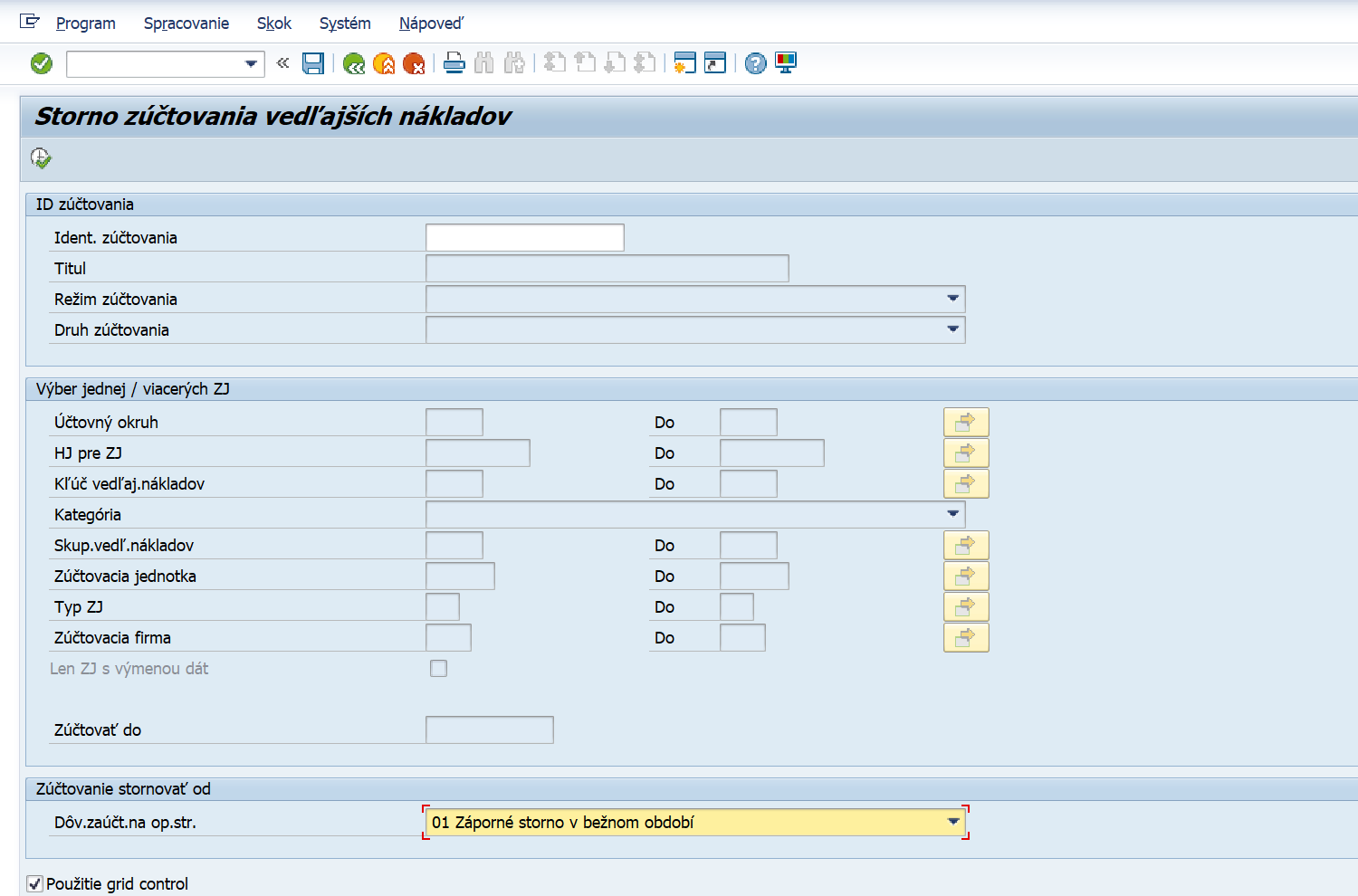 Obrázok 6 – Storno zúčtovaniaTabuľka 5 - zoznam polí – storno zúčtovania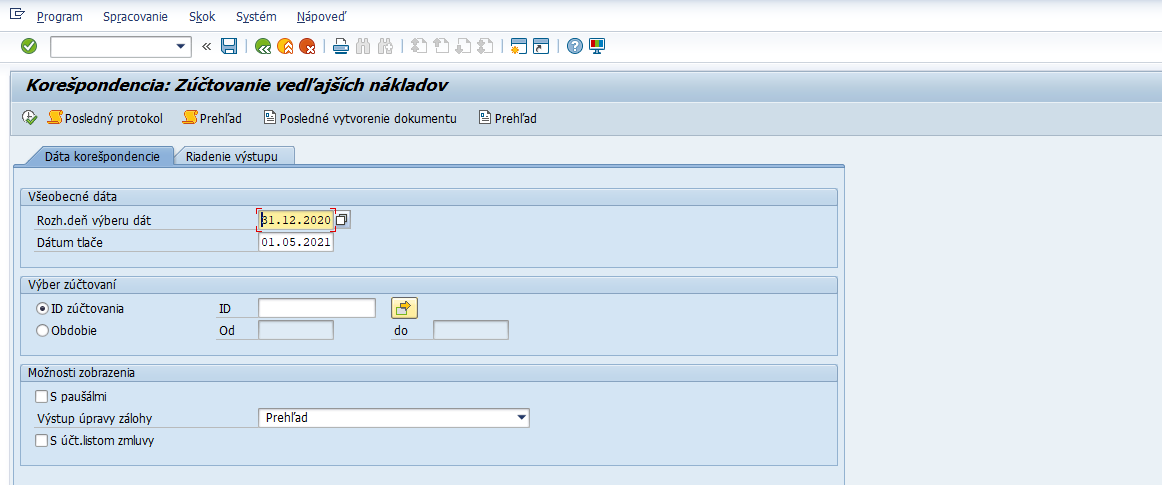 Obrázok 7 – Korešpondencia: Zúčtovanie vedľajších nákladov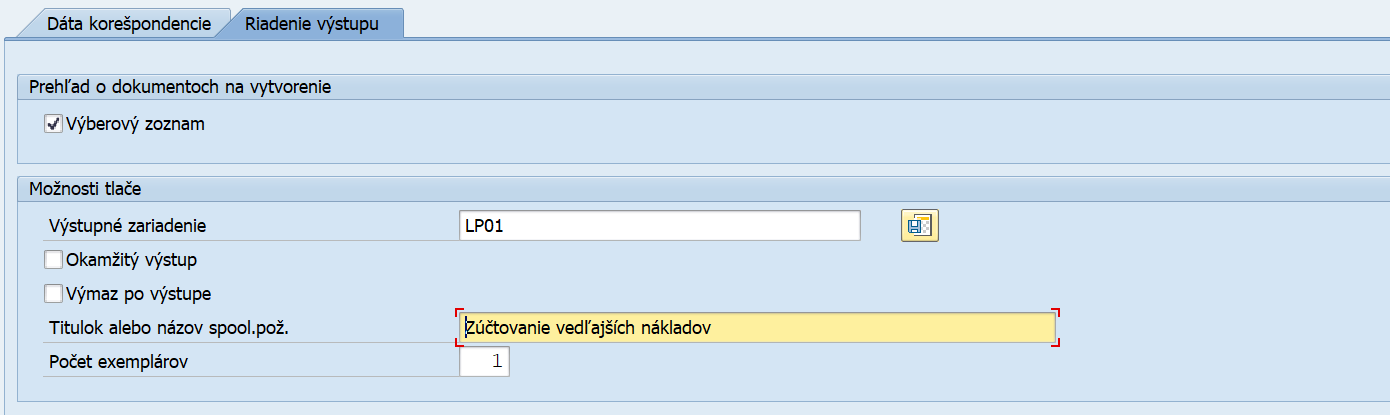 Obrázok 8 - Korešpondencia: Zúčtovanie vedľajších nákladov - Riadenie výstupuTabuľka 6 - zoznam polí – korešpondencia: zúčtovanie vedľajších nákladov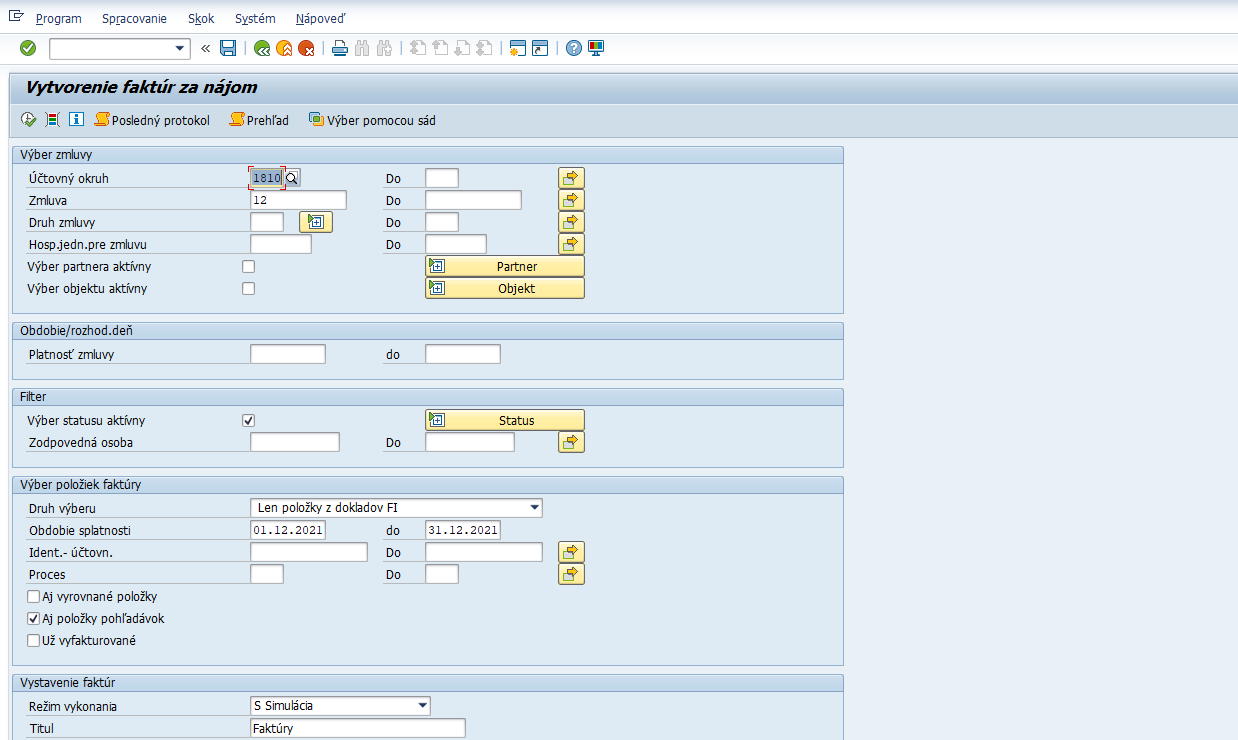 Obrázok 9 – Vytvorenie faktúrTabuľka 7 - zoznam polí – vytvorenie faktúrProcesM16.041. Spracovanie zúčtovaniaOrg./Odd.Správa majetkuRolaSprávcaSprávcaAktivitaRolaÚčtovníkÚčtovníkAktivitaVstup do procesuPožiadavka na spracovanie zúčtovaniaVýstup z procesuZúčtovanie spracovanéAktivitaPopisM16.ZJ.0.00004. Spracovanie - simuláciaPo uplynutí zúčtovacieho obdobia správca kmeňových dát vykoná zúčtovanie v režime simulácie (bez tvorby FI, FM a CO dokladov).Pri simulácii systém vykonáva kontroly v nasledujúcich oblastiach:Stanovenie hierarchie zúčtovaniaStanovenie referenčnej veličinyNáklady na zúčtovaciu jednotkuStanovenie zálohových platiebRozdelenie nákladovVýpočet pohľadávok / záväzkovSimulácia účtovania nákladovPo kontrole simulácie, ak sú dáta zúčtovania v poriadku, zašle správca informáciu účtovníkovi, ktorý vykoná zúčtovanie v ostrom režime (vytvoria sa FI, FM a CO doklady).M16.ZJ.0.00005. Spracovanie - kontrola nákladov na ZJDošlé faktúry od dodávateľov za jednotlivé typy nákladov budú v CES likvidované cez modul MM na zúčtovacie jednotky, na základe podkladov od Správcu kmeňových dát. Pre náklady určené na zúčtovanie bude pri účtovaní zadaná zúčtovacia jednotka a referenčný dátum, ktorým sa určuje obdobie zúčtovania.Cieľom tejto aktivity je vykonať manuálnu kontrolu, či zaúčtované náklady na zúčtovacie jednotky korešpondujú s fyzickými faktúrami. V prípade, že sa počas kontroly identifikujú rozdiely, je potrebné tieto rozdiely doúčtovať.M16.ZJ.0.00006. Spracovanie - ostrý chodPredpokladom správneho zúčtovania je zaúčtovanie všetkých nákladov pre danú službu na zúčtovaciu jednotku a zápis hodnôt parametrov rozúčtovania - odpočtov meračov, ak existujú. Systém pri zúčtovaní nákladov stanoví pomer medzi parametrami zúčtovania pre jednotlivých užívateľov priestorov (do zúčtovania môžu byť zahrnuté aj neobsadené priestory) a na základe týchto pomerov určí podiel nákladov, ktoré má znášať užívateľ priestoru. Ak má nájomca znášať určitý podiel nákladov, tak sa mu v systéme automaticky generuje FI doklad so stanovenou výškou nákladu. Ak bol pre druh nákladu stanovený predpis služieb, pri zúčtovaní nákladov sú zohľadnené všetky predpisy. Výsledok zúčtovania môže byť preplatok alebo nedoplatok. Každý doklad, ktorý vznikne v systéme a má súvis s rozpočtom, sa musí zaúčtovať aj do modulu FM. Toto zaúčtovanie je automatické. M16.ZJ.0.00007. Spracovanie - storno zúčtovaniaAk sa pri kontrole dokladov zo zúčtovania zistí chyba, účtovník vykoná storno dokladov zo zúčtovania. Správca a účtovník vykonajú nápravu relevantných dát a opakujú aktivitu M16.ZJ.0.00004. Spracovanie – simulácia.M16.NZM.0.00008. Spracovanie - korešpondencia zúčtovanieÚčtovník zmlúv vykoná tlač formulárov zo zúčtovania a ich kontrolu:Po vykonaní simulácie zúčtovaniePo vykonaní reálneho chodu zúčtovaniaV prípade, ak je kontrolou zistená chyba na formulári, je potrebné stornovať celý beh zúčtovania, chybu opraviť a znova spustiť zúčtovanie. Výstupom zo zúčtovania je formulár, kde budú uvedené tieto dáta:Základné informácie o nájomcovi a o prenajatom objekteCelkové náklady po jednotlivých službáchPodiel nájomcu na celkových nákladoch po službáchPredpisy služiebZaplatené predpísané službyNezaplatené predpísané službyCelkový výsledok zo zúčtovania -> preplatok/nedoplatokRolaM16_ROL_002Správca zmluvných vzťahov (1)M16_ROL_003Účtovník zmluvných vzťahov (2)AktivitaM16.ZJ.0.00004.Spracovanie – simulácia (1)M16.ZJ.0.00006.Spracovanie - ostrý chod (2)TransakciaRESCSEVykonanie zúčtovania ZOZNAM POLÍ VSTUP[x]VÝSTUP[x]  ČISELNÍK[názov/tab]M.CODE[x] POVINNÝ[X|D] Účtovný okruhXXM18_KZC_001 - Účtovný okruhXRežim zúčtovaniaXXM16_KZC_027 - Režim choduXDruh zúčtovaniaXXM16_KZC_013 - Druh zúčtovaniaÚčtovný okruhXXM18_KZC_001 - Účtovný okruhXHJ pre ZJXXM16_KZC_038 - Hospodárska jednotkaXKľúč vedľajších nákladovXXM16_KZC_009 - Druh prevádzkových nákladovXZúčtovacia jednotkaXXM16_KZC_043 - Zúčtovacia jednotkaXZačiatok zuč. obd.XXM00_KZC_002 - KalendárXZúčtovať doXXM00_KZC_002 - KalendárXDátum dokladuXXM00_KZC_002 - KalendárXDátum účtovaniaXXM00_KZC_002 - KalendárXSplatnosť pohľadávkyXXM00_KZC_002 - KalendárXSplatnosť dobropisuXXM00_KZC_002 - KalendárXText hlav.dokl.XXSchéma zúčtovaniaXXM16_KZC_029 - Schéma zúčtovaniaXXRolaM16_ROL_002Správca zmluvných vzťahovAktivitaM16.ZJ.0.00005.Spracovanie - kontrola nákladov na ZJTransakciaREEXPOSTCCJednotlivé doklady zúčtovacích jednotiek ZOZNAM POLÍ VSTUP[x]VÝSTUP[x]  ČISELNÍK[názov/tab]M.CODE[x] POVINNÝ[X|D] Účtovný okruhXXM18_KZC_001 - Účtovný okruhXHJ pre ZJXXM16_KZC_038 - Hospodárska jednotkaXKľúč vedľajších nákladovXXM16_KZC_009 - Druh prevádzkových nákladovXZúčtovacia jednotkaXXM16_KZC_043 - Zúčtovacia jednotkaXZúčt. obdobie odXXM00_KZC_002 - KalendárXZúčt. obdobie doXXM00_KZC_002 - KalendárXVymedzenie dokladovXXDátum účtovania od - doXXM00_KZC_002 - KalendárXRolaM16_ROL_003Účtovník zmluvných vzťahovAktivitaM16.ZJ.0.00007.Spracovanie - storno zúčtovaniaTransakciaRESCRVStorno zúčtovania ZOZNAM POLÍ VSTUP[x]VÝSTUP[x]  ČISELNÍK[názov/tab]M.CODE[x] POVINNÝ[X|D] Iden. zúčtovaniaXXDôv.zaučt. na op. str.XXM18_KZC_013 - Dôvody stornaXRolaM16_ROL_003Účtovník zmluvných vzťahovAktivitaM16.NZM.0.00008.Spracovanie - korešpondencia zúčtovanieTransakciaRECPA550Zúčtovanie vedľajších nákladov ZOZNAM POLÍ VSTUP[x]VÝSTUP[x]  ČISELNÍK[názov/tab]M.CODE[x] POVINNÝ[X|D] Rozh. deň výberu dátXXM00_KZC_002 - KalendárXDátum tlačeXXM00_KZC_002 - KalendárXVýber zúčtovaní:ID zúčtovania – výber pomocou ID zúčtovania XXObdobie – výber na základe zúčtovacieho obdobia, prípadne na základe čísla zmluvyXXM16_KZC_042 - Zmluva o nehnuteľnostiXVýstupné zariadenieXXTitulok alebo názov spool.pož.XXRolaM16_ROL_003Účtovník zmluvných vzťahovAktivitaM16.NZM.0.00007.Spracovanie – korešpondencia faktúraTransakciaRERAIVVytvorenie faktúr ZOZNAM POLÍ VSTUP[x]VÝSTUP[x]  ČISELNÍK[názov/tab]M.CODE[x] POVINNÝ[X|D] Účtovný okruhXXM18_KZC_001 - Účtovný okruhXZmluvaXXM16_KZC_042 - Zmluva o nehnuteľnostiXHosp.jedn.pre zmluvuXXM16_KZC_038 - Hospodárska jednotkaXObdobie splatnostiXXM00_KZC_002 - KalendárXIdent.- účtovn.XXRežim vykonania (Simulácia/Reálny chod)XXM16_KZC_027 - Režim choduX